16 Bath StreetArdglassBT307SEA Chara, As a member of Ardglass GAC, I am writing to invite you to this year’s Annual General Meeting.  Date: Friday 24th November Time: 7pmVenue: Ardtole Memorial ParkPlease find attached a copy of the nomination, recommendation and motions form.    Can I ask these are returned to me no later than Saturday 4th November,  Please note that any submissions after this date may not be considered.  You can return your forms by post to the address at the top of this letter or alternatively to secretary.ardglass.down@gaa.ie.  I shall circulate the following items no later than 10 days prior to the meeting:AgendaSecreatary’s Annual ReportDetails of nominations for election to the Executive CommitteeDetails of motions put forward for considerationIs MiseRút Ó CorráinRúnaí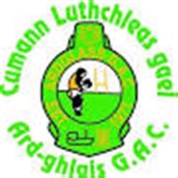 